На основу члана 9. Правилником о додели средстава за суфинансирање набавке опреме за наводњавање и опреме за побољшање водног, ваздушног и топлотног режима биљака на територији АП Војводине у 2022. години („Службени лист АПВ“ број 4/2022), покрајински секретар за пољопривреду, водопривреду и шумарство дана 20.05.2022. доноси ОДЛУКУо опредељивању средстава по Конкурсу за доделу средстава за суфинансирање набавке опреме и система за наводњавање и опреме за побољшање водног, ваздушног и топлотног режима биљака на територији АП Војводине у 2022. години1.Планирана средства у висини од  370.000.00,00 динара динара, предвиђена тачком 3.1 Програма подршке за спровођење пољопривредне политике и политике руралног развоја за територију Аутономне покрајине Војводине у 2022. години („Сл.лист АПВ“ број 54/2021), на који је сагласност дало Министарство пољопривреде, шумарства и водопривреде број: 320-11-10827/2021-14 од 29.11.2021. године, по спроведеном Конкурсу за доделу средстава за суфинансирање набавке опреме и система за наводњавање и опреме за побољшање водног, ваздушног и топлотног режима биљака на територији АП Војводине у 2022. години и Правилнику о додели средстава за суфинансирање набавке опреме за наводњавање и опреме за побољшање водног, ваздушног и топлотног режима биљака на територији АП Војводине у 2022. години („Службени лист АПВ“ број 4/2022 и 16/2022), а сходно бодовној листи коју је утврдила Комисија за спровођење Конкурса за доделу средстава за суфинансирање набавке опреме и система за наводњавање и опреме за побољшање водног, ваздушног и топлотног режима биљака на територији АП Војводине у 2022. години, опредељују се на следећи начин:Одбацују се пријаве:Одбијају се пријаве:Одустали од пријаве:2.Након доношења одлуке о додели бесповратних средстава, покрајински секретар у име Покрајинског секретаријата закључује уговор о додели средстава сa корисником, којим се регулишу права и обавезе уговорних страна.3.Ову одлуку објавити на сајту Покрајинског секретаријат за пољопривреду, водопривреду и шумарство.О б р а з л о ж е њ еПокрајински секретаријат за пољопривреду, водопривреду и шумарство (у даљем тексту: Секретаријат), објавио је Конкурс за доделу средстава за суфинансирање набавке опреме и система за наводњавање и опреме за побољшање водног, ваздушног и топлотног режима биљака на територији АП Војводине у 2022. години  (у даљем тексту: Конкурс) у дневном листу „Дневник“ дана 18.01.2022. године  и „Службеном листу АПВ“ број 4/2022 године и донео је Правилник о додели средстава за суфинансирање набавке опреме и система за наводњавање и опреме за побољшање водног, ваздушног и топлотног режима биљака на територији АП Војводине у 2022. години (Службени лист АПВ“ број 4/2022 и 16/2022) (у даљем тексту: Правилник).Чланом 8. Правилника је прописано да Комисија разматра пријаве поднете на Конкурс и сачињава предлог Одлуке о додели средстава.Комисија је дана 20.05.2022. године доставила Записник о раду са предлогом одлуке о опредељивању средстава број 104-401-190/2022-04-2. Комисија је констатовала:Да је по расписаном Конкурсу пристигло укупно 748 пријава и то:Од укупног броја пристиглих пријава 676 пријaва испуњава све услове предвиђене Конкурсом и Правилником, док 70 пријава не испуњава услове прдвиђене Конкурсом и Правилником, од чега су 2 одбачене пријаве , 68 одбијених и 2 корисника су одустала од пријаве.За 676 подносиоца пријава Комисија је предложила да се закључи уговор о додели бесповратних средставаИмајући  у виду  горе наведено одлучено је као  диспозитиву.Поука о правном леку: Жалба се улаже покрајинском секретару у року од 15 дана од дана достављања појединачног решења, односно најкасније у року од 30 дана од објављивања Одлуке на званичној интернет страници Покрајинског секретаријата за лица за које лична достава није успела. Покрајински секретарЧедомир Божић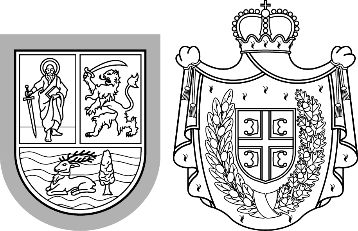 Република СрбијаАутономна покрајина Војводина	Покрајински секретаријат запољопривреду, водопривреду и шумарствоБулевар Михајла Пупина 16, 21000 Нови СадТ: +381 21 487 44 11, +381 21 456 721   Ф: +381 21 456 040psp@vojvodina.gov.rs
Република СрбијаАутономна покрајина Војводина	Покрајински секретаријат запољопривреду, водопривреду и шумарствоБулевар Михајла Пупина 16, 21000 Нови СадТ: +381 21 487 44 11, +381 21 456 721   Ф: +381 21 456 040psp@vojvodina.gov.rs
БРОЈ: 104-401-190/2022-04-1ДАТУМ: 20.05.2022.годинеРедни бројИме и презимеБрој пријавеБодовиПрих. инвестицијаОдобрено% Сопствена средства% 1Марица Бајагић104-401-2249/2022-041451.464.858,301.025.401,0070,00439.457,3030,002Нина Чуле104-401-2275/2022-04145508.200,00355.740,0070,00152.460,0030,003Жељка Михајловић104-401-610/2022-04140379.250,23265.475,0070,00113.775,2330,004Јелена Николић104-401-1004/2022-04140363.911,43254.738,0070,00109.173,4330,005Драгана Зец104-401-2243/2022-0414061.741,3443.219,0070,0018.522,3430,006Емилиа Љауко104-401-2247/2022-041401.900.000,001.000.000,0052,63900.000,0047,377Драгана Јеротић104-401-3836/2022-04140236.250,00165.375,0070,0070.875,0030,008Владимир Црни104-401-651/2022-04135142.740,9799.918,0070,0042.822,9730,009Милош Терзин104-401-1191/2022-041351.782.620,00880.000,0049,37902.620,0050,6310Милена Вулетић104-401-1476/2022-04135196.255,80120.411,0061,3575.844,8038,6511Јована Миљковић104-401-2165/2022-04135158.644,44111.051,0070,0047.593,4430,0012Милан Кајтес104-401-2200/2022-041353.776.000,002.200.000,0058,261.576.000,0041,7413Јован Лукин104-401-2902/2022-04135249.916,67142.417,0056,99107.499,6743,0114Ирис Риц Илеш104-401-2962/2022-041351.680.250,001.000.000,0059,51680.250,0040,4915Новка Јошић104-401-2970/2022-04135189.583,33132.708,0070,0056.875,3330,0016Данијел Ајдуковић104-401-3728/2022-04135836.541,67585.579,0070,00250.962,6730,0017Снежана Милетић104-401-671/2022-04130197.750,00138.425,0070,0059.325,0030,0018Златко Рашковић104-401-773/2022-04130130.125,0091.088,0070,0039.037,0030,0019Јелена Попов104-401-978/2022-04130128.125,0089.688,0070,0038.437,0030,0020Марица Бркљача104-401-984/2022-04130222.083,35155.458,0070,0066.625,3530,0021Светлана Терзић104-401-1137/2022-04130274.833,3382.655,0030,07192.178,3369,9322Марија Газафи104-401-1148/2022-04130149.450,00104.615,0070,0044.835,0030,0023Смиљана Побран104-401-1306/2022-04130120.576,2784.404,0070,0036.172,2730,0024Александар Стокић104-401-1356/2022-04130282.870,00198.009,0070,0084.861,0030,0025Сања Ралетић104-401-1554/2022-04130566.666,67396.667,0070,00169.999,6730,0026Илдика Вереш104-401-2091/2022-04130747.387,73523.171,0070,00224.216,7330,0027Весна Ђорђевић104-401-2096/2022-04130457.771,00320.440,0070,00137.331,0030,0028Јанко Кадлик104-401-2125/2022-04130736.200,00155.089,0021,07581.111,0078,9329Иван Иванов104-401-2127/2022-04130653.192,72325.600,0049,85327.592,7250,1530Драган Војновић104-401-2141/2022-04130177.208,33124.046,0070,0053.162,3330,0031Драган Јанић104-401-2169/2022-04130180.000,00126.000,0070,0054.000,0030,00Редни бројИме и презимеБрој пријавеБодовиПрих. инвестицијаОдобрено% Сопствена средства% 32Јелена Смуков104-401-2173/2022-0413089.016,6662.312,0070,0026.704,6630,0033Сандра Симић104-401-2263/2022-0413076.416,6744.597,0058,3631.819,6741,6434Борис Христов104-401-2264/2022-04130354.217,71200.702,0056,66153.515,7143,3435Боја Симичић104-401-2292/2022-04130205.996,87112.817,0054,7793.179,8745,2336Иван Маринковић104-401-2533/2022-04130504.340,00302.604,0060,00201.736,0040,0037Слађана Обреновић104-401-2550/2022-04130354.333,00248.033,0070,00106.300,0030,0038Ивана Милић104-401-2737/2022-041301.910.476,001.320.000,0069,09590.476,0030,9139Кристина Гвозденов104-401-2993/2022-041305.058.180,002.321.242,0045,892.736.938,0054,1140Јасна Гвозденов104-401-3006/2022-041309.247.849,506.008.691,0064,973.239.158,5035,0341Драгомир Караћ104-401-3284/2022-04130314.369,47188.622,0060,00125.747,4740,0042Борко Марковић104-401-3690/2022-04130424.334,00254.600,0060,00169.734,0040,0043Миклош Керингер104-401-3791/2022-04130329.811,7571.742,0021,75258.069,7578,2544Мирјана Жупунски104-401-3901/2022-041304.779.000,003.027.600,0063,351.751.400,0036,6545Јованка Шашић104-401-3959/2022-04130133.166,0086.550,0064,9946.616,0035,0146Данијел Вишњички104-401-4159/2022-04130100.057,0070.040,0070,0030.017,0030,0047Слађана Кулачин104-401-4209/2022-04130483.898,50338.729,0070,00145.169,5030,0048Ивана Миљковић104-401-4217/2022-04130894.400,00309.276,0034,58585.124,0065,4249Лидија Фулајтар104-401-525/2022-0412568.522,0047.965,0070,0020.557,0030,0050Петер Хриц104-401-758/2022-04125286.834,50200.785,0070,0086.049,5030,0051Лазар Сремчевић104-401-851/2022-04125126.666,6776.000,0060,0050.666,6740,0052Мирослав Радовановић104-401-967/2022-04125947.045,00540.352,0057,06406.693,0042,9453Ружица Николић104-401-980/2022-041251.787.281,00880.000,0049,24907.281,0050,7654Јелена Тепић104-401-986/2022-04125258.940,80161.882,0062,5297.058,8037,4855Јелена Стокић104-401-1366/2022-04125326.576,00206.565,0063,25120.011,0036,7556Биљана Баруданов104-401-2094/2022-04125421.166,66254.911,0060,52166.255,6639,4857Веља Капетанов104-401-2099/2022-04125160.957,5196.575,0060,0064.382,5140,0058Светлана Војводић104-401-2107/2022-0412558.333,3340.833,0070,0017.500,3330,0059Синиша Миловановић104-401-2113/2022-04125210.330,00147.231,0070,0063.099,0030,0060Владимир Црнковић104-401-2168/2022-04125485.625,00291.375,0060,00194.250,0040,0061Дејан Марић104-401-2189/2022-04125197.958,33138.571,0070,0059.387,3330,0062Ванеса Будински104-401-2262/2022-0412576.400,0053.480,0070,0022.920,0030,00Редни бројИме и презимеБрој пријавеБодовиПрих. инвестицијаОдобрено% Сопствена средства% 63Милан Сучевић104-401-2540/2022-041253.607.497,002.160.498,0059,891.446.999,0040,1164Стефан Дрндарски104-401-2894/2022-04125125.064,1684.521,0067,5840.543,1632,4265Ружица Радић104-401-2915/2022-0412594.500,0066.150,0070,0028.350,0030,0066Милица Ристић104-401-2930/2022-04125144.225,00100.958,0070,0043.267,0030,0067Ксенија Мученски104-401-2966/2022-04125180.966,66102.346,0056,5678.620,6643,4468Наташа Нађ104-401-2971/2022-04125120.650,0084.455,0070,0036.195,0030,0069Ђорђе Милиновић104-401-2991/2022-041251.020.000,00641.129,0062,86378.871,0037,1470Драгана Гвозденов104-401-2994/2022-041258.545.984,005.232.504,0061,233.313.480,0038,7771Весна Косановић104-401-3004/2022-041259.607.730,005.853.845,0060,933.753.885,0039,0772Ружица Којчин104-401-3018/2022-04125191.800,00134.260,0070,0057.540,0030,0073Давид Мужлаи104-401-3246/2022-041251.773.800,00880.000,0049,61893.800,0050,3974Љубиша Жупунски104-401-3432/2022-041254.779.000,003.027.600,0063,351.751.400,0036,6575Душица Врачевић104-401-3663/2022-041251.052.000,00547.872,0052,08504.128,0047,9276Бојана Живков104-401-3665/2022-04125440.308,33176.000,0039,97264.308,3360,0377Урош Десница104-401-3729/2022-0412562.399,9943.680,0070,0018.719,9930,0078Маја Влаовић104-401-3792/2022-041251.344.020,00940.814,0070,00403.206,0030,0079Радивој Надлачки104-401-3794/2022-041251.735.584,121.041.350,0060,00694.234,1240,0080Виорика Балош104-401-3823/2022-04125610.027,00183.008,0030,00427.019,0070,0081Веселин Баруданов104-401-3852/2022-04125451.624,00166.631,0036,90284.993,0063,1082Наташа Јокић104-401-3904/2022-041252.291.250,001.603.875,0070,00687.375,0030,0083Драган Секицки104-401-3983/2022-04125239.690,00140.364,0058,5699.326,0041,4484Нада Радојев104-401-3997/2022-04125148.720,00104.104,0070,0044.616,0030,0085Биљана Радојев104-401-3999/2022-0412593.963,4763.666,0067,7630.297,4732,2486Јелена Гавриловић104-401-4207/2022-04125545.501,00381.851,0070,00163.650,0030,0087Сњежана Молнар104-401-4211/2022-041251.178.100,00750.341,0063,69427.759,0036,3188Јелена Михајловић104-401-4212/2022-041252.185.000,001.143.576,0052,341.041.424,0047,6689Богдан Бузарски104-401-564/2022-04120361.956,61141.031,0038,96220.925,6161,0490Ирена Драженовић104-401-705/2022-041201.933.750,00880.000,0045,511.053.750,0054,4991Лидија Ђурчјански104-401-859/2022-04120203.895,64142.728,0070,0061.167,6430,0092Маринко Бубњевић104-401-861/2022-04120234.000,00155.678,0066,5378.322,0033,4793Сава Недељков104-401-968/2022-041202.212.680,001.437.676,0064,97775.004,0035,03Редни бројИме и презимеБрој пријавеБодовиПрих. инвестицијаОдобрено% Сопствена средства% 94Никола Ратковић104-401-1060/2022-0412065.525,0039.315,0060,0026.210,0040,0095Димитрије Нерић104-401-1151/2022-04120366.650,00245.500,0066,96121.150,0033,0496Марија Рац104-401-1190/2022-04120621.719,70422.622,0067,98199.097,7032,0297Јулијана Влчек104-401-1193/2022-04120286.087,50179.562,0062,76106.525,5037,2498Јован Гојков104-401-1299/2022-04120258.447,06180.913,0070,0077.534,0630,0099Владимир Стокић104-401-1363/2022-04120390.584,00273.409,0070,00117.175,0030,00100Владимир Вуковић104-401-1368/2022-0412081.099,9956.769,0070,0024.330,9930,00101Вера Веселиновић104-401-1470/2022-04120685.000,00479.500,0070,00205.500,0030,00102Софија Биркаш104-401-1481/2022-0412083.350,0058.345,0070,0025.005,0030,00103Хелена Варга104-401-1486/2022-04120166.916,67116.842,0070,0050.074,6730,00104Веселина Сабо104-401-1488/2022-0412083.650,0058.555,0070,0025.095,0030,00105Драгана Шушњар104-401-1496/2022-041201.383.382,00415.015,0030,00968.367,0070,00106Љубодраг Итебејац104-401-1604/2022-041201.970.600,001.182.360,0060,00788.240,0040,00107Милан Медић104-401-2069/2022-041201.410.742,67987.520,0070,00423.222,6730,00108Анита Башић104-401-2124/2022-04120467.449,75273.695,0058,55193.754,7541,45109Марко Маричковић104-401-2128/2022-04120409.400,00245.640,0060,00163.760,0040,00110Томислав Драгичевић104-401-2129/2022-0412099.875,0059.925,0060,0039.950,0040,00111Тамара Ђурчјански104-401-2130/2022-04120193.904,18102.795,0053,0191.109,1846,99112Димитрије Бајац104-401-2150/2022-041201.416.000,00991.200,0070,00424.800,0030,00113Милка Тодоровић104-401-2160/2022-04120171.792,00120.254,0070,0051.538,0030,00114Влада Стојчевић104-401-2182/2022-04120113.350,0079.345,0070,0034.005,0030,00115Славен Бркљача104-401-2195/2022-04120274.215,00191.951,0070,0082.264,0030,00116Живко Попић104-401-2202/2022-04120161.358,34101.059,0062,6360.299,3437,37117Урош Маџаревић104-401-2224/2022-04120177.825,00124.478,0070,0053.347,0030,00118Саша Хеђи104-401-2248/2022-041201.900.000,001.000.000,0052,63900.000,0047,37119Љиља Ерцеговац104-401-2278/2022-0412093.916,8063.435,0067,5430.481,8032,46120Арпад Бака104-401-2280/2022-041201.133.333,33793.333,0070,00340.000,3330,00121Славољуб Николић104-401-2303/2022-041201.450.220,001.015.154,0070,00435.066,0030,00122Наталија Видаковић104-401-2543/2022-0412044.916,6631.442,0070,0013.474,6630,00123Марјана Џуња104-401-2699/2022-04120120.916,6784.642,0070,0036.274,6730,00124Тимеа Телеки104-401-2910/2022-04120700.000,00490.000,0070,00210.000,0030,00Редни бројИме и презимеБрој пријавеБодовиПрих. инвестицијаОдобрено% Сопствена средства% 125Радивој Лагунџин104-401-2912/2022-04120151.031,95105.722,0070,0045.309,9530,00126Петар Семан104-401-2946/2022-04120546.400,01340.864,0062,38205.536,0137,62127Срђан Бабић104-401-2950/2022-04120326.000,91228.201,0070,0097.799,9130,00128Драгиша Врекић104-401-2985/2022-04120252.041,66151.225,0060,00100.816,6640,00129Бранислав Кукучка104-401-2988/2022-04120329.833,3399.058,0030,03230.775,3369,97130Славица Петковић104-401-2992/2022-04120361.458,33253.021,0070,00108.437,3330,00131Драгана Пиља104-401-3002/2022-041205.348.245,073.503.365,0065,501.844.880,0734,50132Марко Жижа104-401-3026/2022-041206.364.790,003.170.109,0049,813.194.681,0050,19133Драгана Томић104-401-3064/2022-04120275.000,00192.500,0070,0082.500,0030,00134Андреас Хеђи104-401-3074/2022-04120212.624,00126.191,0059,3586.433,0040,65135Никола Пушин104-401-3342/2022-04120169.500,00101.700,0060,0067.800,0040,00136Марина Марковић104-401-3287/2022-04120520.608,00336.573,0064,65184.035,0035,35137Драган Мачвански104-401-3645/2022-04120311.208,33217.846,0070,0093.362,3330,00138Никола Манојловић104-401-3649/2022-04120128.820,8360.860,0047,2467.960,8352,76139Рената Вујасиновић104-401-3669/2022-04120225.341,25140.680,0062,4384.661,2537,57140Живко Борковац104-401-3698/2022-0412072.333,3350.633,0070,0021.700,3330,00141Жељко Марковић104-401-3699/2022-04120113.250,0072.486,0064,0140.764,0035,99142Ивана Борковац104-401-3708/2022-0412081.783,3357.248,0070,0024.535,3330,00143Душан Попов Жикелић104-401-3732/2022-04120470.591,67198.273,0042,13272.318,6757,87144Томислав Ото104-401-3737/2022-041201.557.600,00880.000,0056,50677.600,0043,50145Зорана Алимпић104-401-3748/2022-041202.851.667,001.320.475,0046,311.531.192,0053,69146Ана Сабо104-401-3750/2022-04120265.458,33185.821,0070,0079.637,3330,00147Јан Страцински104-401-3768/2022-041201.234.800,00864.360,0070,00370.440,0030,00148Ливија Парацки104-401-3771/2022-04120432.405,40302.684,0070,00129.721,4030,00149Светлана Петровић104-401-3773/2022-041201.101.186,69770.831,0070,00330.355,6930,00150Тинде Удварди Кермеш104-401-3802/2022-041201.121.008,33784.706,0070,00336.302,3330,00151Славица Њежић104-401-3953/2022-0412056.312,5039.419,0070,0016.893,5030,00152Милан Трифуновић104-401-3956/2022-0412067.233,3346.860,0069,7020.373,3330,30153Лариса Ђукић104-401-3962/2022-04120360.182,68252.128,0070,00108.054,6830,00154Линда Поч104-401-4156/2022-04120650.000,00455.000,0070,00195.000,0030,00155Марина Јездић104-401-4205/2022-04120402.966,67282.077,0070,00120.889,6730,00Редни бројИме и презимеБрој пријавеБодовиПрих. инвестицијаОдобрено% Сопствена средства% 156Милан Шашић104-401-4206/2022-04120178.500,00107.100,0060,0071.400,0040,00157Јасна Милошевић104-401-4208/2022-04120419.710,00270.363,0064,42149.347,0035,58158Бранислав Липтак104-401-524/2022-0411551.869,1736.308,0070,0015.561,1730,00159Снежана Бесермињи104-401-526/2022-04115111.058,3375.422,0067,9135.636,3332,09160Биљана Љуштинић104-401-607/2022-04115192.500,0099.731,0051,8192.769,0048,19161Бранка Владић104-401-609/2022-04115315.975,00193.529,0061,25122.446,0038,75162Гордана Миловац104-401-761/2022-041151.298.000,00908.600,0070,00389.400,0030,00163Вилијам Шимек104-401-857/2022-04115410.916,68281.420,0068,49129.496,6831,51164Зорка Сомборац104-401-863/2022-04115146.292,17101.492,0069,3844.800,1730,62165Милена Милошевић104-401-965/2022-04115153.891,67107.724,0070,0046.167,6730,00166Тамара Зорић104-401-970/2022-041152.439.887,061.545.960,0063,36893.927,0636,64167Михајло Накомчић104-401-976/2022-041154.051.136,662.835.795,0070,001.215.341,6630,00168Јурај Частван104-401-989/2022-04115213.000,00123.415,0057,9489.585,0042,06169Владимир Нађ104-401-1061/2022-0411553.333,3332.000,0060,0021.333,3340,00170Дејан Гаковић104-401-1147/2022-0411586.802,0860.762,0070,0026.040,0830,00171Славка Иван104-401-1318/2022-04115242.081,67169.457,0070,0072.624,6730,00172Филип Вулић104-401-1348/2022-04115248.430,00162.866,0065,5685.564,0034,44173Јурај Мартуљак104-401-1457/2022-04115134.079,1780.448,0060,0053.631,1740,00174Сања Хорњак104-401-1474/2022-04115139.791,6697.854,0070,0041.937,6630,00175Данко Виводинац104-401-1606/2022-041152.123.150,401.486.205,0070,00636.945,4030,00176Дејана Наранчић104-401-2068/2022-04115921.200,00644.840,0070,00276.360,0030,00177Радмила Матић104-401-2087/2022-04115225.813,71151.529,0067,1074.284,7132,90178Мирослав Мудри104-401-2151/2022-04115218.500,00131.100,0060,0087.400,0040,00179Петар Марић104-401-2161/2022-04115216.125,00151.288,0070,0064.837,0030,00180Иван Шетало104-401-2167/2022-04115146.250,00102.375,0070,0043.875,0030,00181Стеван Војновић104-401-2176/2022-04115187.110,00112.266,0060,0074.844,0040,00182Силвестер Чизмар104-401-2233/2022-0411575.325,8345.196,0060,0030.129,8340,00183Јасмина Салонски104-401-2304/2022-041151.504.800,00852.687,0056,66652.113,0043,34184Југослава Драгић104-401-2530/2022-04115182.450,01127.716,0070,0054.734,0130,00185Душан Додић104-401-2554/2022-04115460.724,00322.507,0070,00138.217,0030,00186Славка Фејди104-401-2665/2022-04115132.504,1786.247,0065,0946.257,1734,91Редни бројИме и презимеБрој пријавеБодовиПрих. инвестицијаОдобрено% Сопствена средства% 187Срђан Гмизић104-401-2732/2022-04115110.730,0070.270,0063,4640.460,0036,54188Драгана Стојаков104-401-2917/2022-04115135.916,6895.142,0070,0040.774,6830,00189Вук Бјелица104-401-2931/2022-041154.109.070,002.022.043,0049,212.087.027,0050,79190Зорица Џуња104-401-2986/2022-04115336.958,33235.871,0070,00101.087,3330,00191Тамара Хрнчјар104-401-2996/2022-041151.666.000,001.000.000,0060,02666.000,0039,98192Катарина Гвозденов104-401-2997/2022-041159.496.669,505.392.190,0056,784.104.479,5043,22193Иван Уршли104-401-3000/2022-041155.675.455,003.617.710,0063,742.057.745,0036,26194Драган Гвозденов104-401-3003/2022-0411510.370.296,005.048.835,0048,695.321.461,0051,31195Слађана Илић104-401-3011/2022-04115405.908,35270.662,0066,68135.246,3533,32196Јуре Обровац104-401-3024/2022-04115583.333,33330.290,0056,62253.043,3343,38197Мина Гагић104-401-3031/2022-04115223.417,00156.392,0070,0067.025,0030,00198Дарко Томић104-401-3034/2022-041151.753.375,551.181.717,0067,40571.658,5532,60199Дајана Петковић104-401-3070/2022-04115186.900,00128.831,0068,9358.069,0031,07200Михал Мученски104-401-3080/2022-04115330.250,00231.175,0070,0099.075,0030,00201Кристијан Леринц104-401-3300/2022-04115921.200,00644.840,0070,00276.360,0030,00202Љубомир Црњак104-401-3316/2022-04115216.029,17142.812,0066,1173.217,1733,89203Катарина Злоколица104-401-3726/2022-041157.463.857,004.418.100,0059,193.045.757,0040,81204Миљана Пејић104-401-3735/2022-04115309.578,00112.861,0036,46196.717,0063,54205Живко Маринковић104-401-3746/2022-0411570.825,0049.578,0070,0021.247,0030,00206Јасминка Страцински104-401-3799/2022-041151.827.700,00880.000,0048,15947.700,0051,85207Лончар Драган104-401-3806/2022-04115337.333,33159.500,0047,28177.833,3352,72208Душан Божић104-401-3815/2022-04115657.751,00330.801,0050,29326.950,0049,71209Јожеф Месарош104-401-3837/2022-04115421.325,00276.428,0065,61144.897,0034,39210Недељко Кулић104-401-3846/2022-0411541.387,5024.832,0060,0016.555,5040,00211Радослав Трифуновић104-401-3851/2022-04115124.183,3386.928,0070,0037.255,3330,00212Жарко Крстин104-401-3922/2022-04115539.300,00264.260,0049,00275.040,0051,00213Александра Туцић104-401-3942/2022-041151.885.900,001.053.078,0055,84832.822,0044,16214Милош Мићић104-401-3951/2022-04115376.647,00263.653,0070,00112.994,0030,00215Мирослав Чрјепок104-401-3958/2022-04115215.853,33151.097,0070,0064.756,3330,00216Габриелла Керингер104-401-3980/2022-04115338.259,6597.438,0028,81240.821,6571,19217Јован Васић104-401-3986/2022-041151.736.900,00891.064,0051,30845.836,0048,70Редни бројИме и презимеБрој пријавеБодовиПрих. инвестицијаОдобрено% Сопствена средства% 218Обрад Милошевић104-401-4213/2022-04115115.250,0080.675,0070,0034.575,0030,00219Момчило Симић104-401-4214/2022-04115182.097,00127.468,0070,0054.629,0030,00220Јован Радивојевић104-401-4215/2022-041151.268.200,00883.230,0069,64384.970,0030,36221Ивана Вукманов Шимоков104-401-355/2022-04110650.000,00455.000,0070,00195.000,0030,00222Александра Бали104-401-380/2022-041101.088.518,33761.963,0070,00326.555,3330,00223Јелена Пиварски104-401-381/2022-041101.437.240,001.006.068,0070,00431.172,0030,00224Ђура Међеши104-401-606/2022-04110151.166,6690.700,0060,0060.466,6640,00225Јасмина Папуга104-401-724/2022-04110125.666,6787.967,0070,0037.699,6730,00226Мирослав Зорњан104-401-757/2022-04110119.083,3382.459,0069,2436.624,3330,76227Ана Холик104-401-858/2022-04110144.375,0058.740,0040,6985.635,0059,31228Живко Цветковић104-401-865/2022-04110307.417,00174.264,0056,69133.153,0043,31229Иштван Мартинек104-401-971/2022-04110297.041,67127.620,0042,96169.421,6757,04230Хајналка Киш104-401-997/2022-04110170.283,3394.771,0055,6575.512,3344,35231Станислав Колар104-401-1030/2022-04110901.588,16525.482,0058,28376.106,1641,72232Тамара Буквић104-401-1043/2022-04110366.000,00256.200,0070,00109.800,0030,00233Ивана Стипић104-401-1045/2022-04110366.000,00256.200,0070,00109.800,0030,00234Ксенија Михњак104-401-1054/2022-04110410.847,91257.989,0062,79152.858,9137,21235Габор Тот Уђонка104-401-1063/2022-041101.540.250,00967.500,0062,81572.750,0037,19236Биљана Данилов104-401-1145/2022-04110192.475,00134.732,0070,0057.743,0030,00237Ержебет Месарош104-401-1311/2022-04110120.773,4884.541,0070,0036.232,4830,00238Ивана Јовић104-401-1314/2022-0411080.216,6756.152,0070,0024.064,6730,00239Марко Фијала104-401-1315/2022-04110672.591,92470.814,0070,00201.777,9230,00240Тамаш Сабо104-401-1324/2022-04110801.958,33214.544,0026,75587.414,3373,25241Марко Зорић104-401-1478/2022-04110161.480,9780.410,0049,8081.070,9750,20242Страхиња Лукић104-401-2076/2022-0411099.116,6769.381,0070,0029.735,6730,00243Невена Тири104-401-2102/2022-04110230.591,67127.749,0055,40102.842,6744,60244Зоран Ћирић104-401-2115/2022-0411079.211,4747.527,0060,0031.684,4740,00245Марка Бохуш104-401-2143/2022-041101.062.700,00743.890,0070,00318.810,0030,00246Санела Фаркаш104-401-2154/2022-04110231.666,66162.166,0070,0069.500,6630,00247Бојан Вучић104-401-2157/2022-04110348.750,00210.048,0060,23138.702,0039,77248Милош Свирчев104-401-2159/2022-0411071.900,0050.330,0070,0021.570,0030,00Редни бројИме и презимеБрој пријавеБодовиПрих. инвестицијаОдобрено% Сопствена средства% 249Михал Џуџар104-401-2164/2022-04110354.141,69212.485,0060,00141.656,6940,00250Глигорије Глигоријевић104-401-2179/2022-04110220.583,33145.683,0066,0474.900,3333,96251Марија Мушкиња104-401-2180/2022-04110360.000,0092.063,0025,57267.937,0074,43252Лаура Коларски104-401-2184/2022-04110285.430,47199.801,0070,0085.629,4730,00253Милан Козлица104-401-2230/2022-04110523.583,33272.116,0051,97251.467,3348,03254Биро аграр-БИВ друштво са ограниченом одговорношћу104-401-2246/2022-0411018.634.080,006.422.400,0034,4712.211.680,0065,53255Споменка Давидов104-401-2252/2022-04110386.100,00270.270,0070,00115.830,0030,00256Јелена Милановић104-401-2261/2022-04110348.635,41202.013,0057,94146.622,4142,06257Тамара Скендеровић104-401-2265/2022-041101.085.063,00759.544,0070,00325.519,0030,00258Љубомир Салонски104-401-2268/2022-041103.157.056,001.321.881,0041,871.835.175,0058,13259Момчило Ињац104-401-2294/2022-04110265.939,20186.157,0070,0079.782,2030,00260Оксана Рац104-401-2296/2022-04110168.875,00118.213,0070,0050.662,0030,00261Милисав Павловић104-401-2300/2022-041101.398.250,00308.986,0022,101.089.264,0077,90262Вањо Виславски104-401-2513/2022-04110259.804,17181.863,0070,0077.941,1730,00263Анђела Минић104-401-2542/2022-041101.594.032,001.000.000,0062,73594.032,0037,27264Илија Радовац104-401-2549/2022-04110393.000,33235.800,0060,00157.200,3340,00265Сандра Говља104-401-2551/2022-04110227.640,00143.669,0063,1183.971,0036,89266Немања Урошев104-401-2659/2022-041101.238.138,33742.883,0060,00495.255,3340,00267Славко Колошњаји104-401-2908/2022-04110214.520,00150.164,0070,0064.356,0030,00268Милена Новаковић104-401-2936/2022-04110628.000,00439.600,0070,00188.400,0030,00269Мирослав Бабић104-401-2937/2022-04110246.308,73112.125,0045,52134.183,7354,48270Биљана Коплић104-401-2942/2022-04110248.058,33173.641,0070,0074.417,3330,00271Ондреј Хусар104-401-2949/2022-04110308.926,66203.692,0065,94105.234,6634,06272Љубисав Миликић104-401-2955/2022-041101.336.190,00801.714,0060,00534.476,0040,00273Душан Лабус104-401-2981/2022-04110121.416,6784.992,0070,0036.424,6730,00274Ристо Поповић104-401-2983/2022-041102.800.640,001.857.431,0066,32943.209,0033,68275Јанко Планчак104-401-2984/2022-04110211.408,34126.845,0060,0084.563,3440,00276Расто Пуцовски104-401-3008/2022-04110368.000,00149.450,0040,61218.550,0059,39277Стеван Компалић104-401-3028/2022-04110237.941,67142.765,0060,0095.176,6740,00Редни бројИме и презимеБрој пријавеБодовиПрих. инвестицијаОдобрено% Сопствена средства% 278Душан Гагић104-401-3036/2022-0411091.700,0064.190,0070,0027.510,0030,00279Горан Вучић104-401-3088/2022-0411080.000,0046.500,0058,1333.500,0041,88280Тибор Гуљаш Олдал104-401-3109/2022-04110688.425,00413.055,0060,00275.370,0040,00281Радован Марковић104-401-3294/2022-04110520.608,00364.426,0070,00156.182,0030,00282Никола Вребалов104-401-3304/2022-0411017.710.600,006.021.000,0034,0011.689.600,0066,00283Цветко Михајловић104-401-3335/2022-04110102.932,5061.760,0060,0041.172,5040,00284Бригита Патаи104-401-3345/2022-041101.327.500,00880.000,0066,29447.500,0033,71285Љубиша Боснић104-401-3660/2022-041101.052.000,00549.467,0052,23502.533,0047,77286Жељко Ликов104-401-3670/2022-04110112.581,2578.640,0069,8533.941,2530,15287Марина Џуџар104-401-3672/2022-04110138.180,0085.949,0062,2052.231,0037,80288Тијана Божанић104-401-3674/2022-04110105.333,3343.153,0040,9762.180,3359,03289Стојан Вукадинов104-401-3700/2022-04110101.520,0030.435,0029,9871.085,0070,02290Јован Опарушић104-401-3706/2022-0411037.800,0022.680,0060,0015.120,0040,00291Јован Вогањац104-401-3725/2022-041101.949.800,001.000.000,0051,29949.800,0048,71292Дарко Бељичка104-401-3745/2022-04110721.200,00504.840,0070,00216.360,0030,00293Горан Глигоријевић104-401-3747/2022-04110219.091,67149.873,0068,4169.218,6731,59294Мартин Страцински104-401-3760/2022-041101.450.400,001.015.280,0070,00435.120,0030,00295Душан Петровић104-401-3772/2022-041101.261.208,97756.726,0060,00504.482,9740,00296Ивица Њаради104-401-3789/2022-0411040.833,3328.583,0070,0012.250,3330,00297Роберт Чањи104-401-3790/2022-041103.456.403,002.137.810,0061,851.318.593,0038,15298Ана Будић104-401-3808/2022-04110348.325,00170.992,0049,09177.333,0050,91299Кристина Јухас Теркељ104-401-3826/2022-04110158.554,17110.988,0070,0047.566,1730,00300Љубомир Јањетов104-401-3833/2022-0411097.105,8358.263,0060,0038.842,8340,00301Наташа Хложан104-401-3936/2022-041101.886.000,001.320.200,0070,00565.800,0030,00302Драгана Туторов104-401-3941/2022-041101.890.000,001.323.000,0070,00567.000,0030,00303Марица Ходак104-401-3954/2022-04110298.200,00208.740,0070,0089.460,0030,00304Радован Глигорин104-401-4152/2022-04110685.850,00245.590,0035,81440.260,0064,19305Стефана Радојчић104-401-4172/2022-041101.592.408,95978.798,0061,47613.610,9538,53306Александар Црнојачки104-401-4221/2022-04110126.670,8376.002,0060,0050.668,8340,00307Сергеј Вујачић104-401-318/2022-041052.589.474,001.476.668,0057,031.112.806,0042,97308Габор Балог104-401-395/2022-04105932.691,67652.884,0070,00279.807,6730,00Редни бројИме и презимеБрој пријавеБодовиПрих. инвестицијаОдобрено% Сопствена средства% 309Срђан Мунић104-401-507/2022-041053.103.400,002.172.380,0070,00931.020,0030,00310Тибор Ковач104-401-566/2022-041051.485.176,66816.927,0055,01668.249,6644,99311Звонимир Арва104-401-604/2022-0410543.666,6730.567,0070,0013.099,6730,00312Наташа Шике104-401-608/2022-0410563.800,0044.660,0070,0019.140,0030,00313Санела Шимек104-401-723/2022-04105496.642,33335.528,0067,56161.114,3332,44314Чаба Киш104-401-975/2022-04105925.820,00555.492,0060,00370.328,0040,00315Борбала Сабо104-401-987/2022-041051.533.700,001.073.590,0070,00460.110,0030,00316Ивана Гани Новаковић104-401-990/2022-04105274.130,00191.891,0070,0082.239,0030,00317Јанко Штрангар104-401-992/2022-04105171.500,00102.900,0060,0068.600,0040,00318Лидушка Спевак104-401-994/2022-041051.401.250,00980.875,0070,00420.375,0030,00319Милан Шарчевић104-401-995/2022-04105475.028,59332.520,0070,00142.508,5930,00320Славомир Дудаш104-401-1006/2022-04105108.316,6764.990,0060,0043.326,6740,00321Стеван Вуковић104-401-1044/2022-04105135.000,0094.500,0070,0040.500,0030,00322Јанко Сакач104-401-1062/2022-04105161.501,67113.052,0070,0048.449,6730,00323Жељко Андрић104-401-1150/2022-0410598.000,0058.800,0060,0039.200,0040,00324Вајагић Никола104-401-1174/2022-04105377.416,67264.192,0070,00113.224,6730,00325Корнелија Чонка104-401-1312/2022-04105271.898,12154.809,0056,94117.089,1243,06326Марија Лончар104-401-1316/2022-04105277.308,34194.116,0070,0083.192,3430,00327Предраг Бајшански104-401-1319/2022-0410513.885.000,006.000.000,0043,217.885.000,0056,79328Ирен Сабо104-401-1327/2022-041051.651.083,33880.000,0053,30771.083,3346,70329Нада Андрић104-401-1462/2022-04105100.925,0070.648,0070,0030.277,0030,00330Милена Секулић104-401-1468/2022-04105386.576,48270.604,0070,00115.972,4830,00331Бранко Лазаров104-401-1472/2022-04105310.596,87152.364,0049,06158.232,8750,94332Јоаким Нађ104-401-1480/2022-04105141.250,0084.750,0060,0056.500,0040,00333Марко Војновић104-401-1493/2022-04105246.139,96167.783,0068,1778.356,9631,83334Ружица Курцинак104-401-1558/2022-04105113.983,3379.788,0070,0034.195,3330,00335Владимир Јелић104-401-1602/2022-04105191.133,33114.680,0060,0076.453,3340,00336Бора Митровић104-401-2074/2022-041053.408.160,001.636.808,0048,031.771.352,0051,97337Душан Крчмар104-401-2078/2022-04105323.545,75226.482,0070,0097.063,7530,00338Жива Бајшански104-401-2081/2022-041051.728.467,16880.000,0050,91848.467,1649,09339Миладинка Радојев104-401-2085/2022-04105282.816,66177.414,0062,73105.402,6637,27Редни бројИме и презимеБрој пријавеБодовиПрих. инвестицијаОдобрено% Сопствена средства% 340Милан Обрадов104-401-2097/2022-04105204.000,0099.374,0048,71104.626,0051,29341Сузана Кокошков104-401-2105/2022-04105399.475,01196.004,0049,07203.471,0150,93342Милан Винокић 104-401-2112/2022-041053.094.316,001.716.194,0055,461.378.122,0044,54343Чаби Нађ104-401-2187/2022-0410560.424,1736.255,0060,0024.169,1740,00344Радомир Илић104-401-2194/2022-04105216.875,00130.125,0060,0086.750,0040,00345Владимир Хрубења104-401-2216/2022-04105124.200,0074.520,0060,0049.680,0040,00346Марија Пап104-401-2222/2022-04105405.000,00280.653,0069,30124.347,0030,70347Игор Виславски104-401-2255/2022-04105213.995,83149.798,0070,0064.197,8330,00348Јован Додић104-401-2256/2022-04105785.858,00471.515,0060,00314.343,0040,00349Драган Бојанић104-401-2272/2022-04105156.550,00109.585,0070,0046.965,0030,00350Горан Вукашиновић104-401-2283/2022-04105109.500,0065.700,0060,0043.800,0040,00351Матилда Димитровић104-401-2301/2022-04105496.440,00339.769,0068,44156.671,0031,56352Гордана Крстић104-401-2302/2022-04105448.515,00296.058,0066,01152.457,0033,99353Карол Болдоцки104-401-2518/2022-041051.357.000,00880.000,0064,85477.000,0035,15354Стиљан Дудовски104-401-2529/2022-04105276.243,00193.370,0070,0082.873,0030,00355Ђорђе Ђураков104-401-2537/2022-041051.337.332,94936.133,0070,00401.199,9430,00356Петар Гајић104-401-2539/2022-041051.404.200,00842.520,0060,00561.680,0040,00357Анкица Бркић104-401-2552/2022-0410568.888,3348.222,0070,0020.666,3330,00358Арнолд Кермеци104-401-2658/2022-04105161.875,00113.313,0070,0048.562,0030,00359Марко Бркић104-401-2660/2022-041051.416.000,00991.200,0070,00424.800,0030,00360Жељко Бркић104-401-2714/2022-041052.891.000,001.871.200,0064,731.019.800,0035,27361Рената Фодор104-401-2883/2022-041051.415.250,00880.000,0062,18535.250,0037,82362Бошко Радивојевић104-401-2890/2022-04105438.405,24306.884,0070,00131.521,2430,00363Ивана Дрндарски104-401-2892/2022-0410588.885,8341.829,0047,0647.056,8352,94364Јелена Михајловић104-401-2907/2022-04105151.758,33106.231,0070,0045.527,3330,00365Андор Ђере104-401-2909/2022-04105440.963,33243.460,0055,21197.503,3344,79366Мила Копуновић104-401-2947/2022-04105363.000,00254.100,0070,00108.900,0030,00367Чила Шурањи104-401-2979/2022-041053.772.019,802.487.914,0065,961.284.105,8034,04368Данијела Скробоња104-401-2987/2022-041054.108.226,602.002.208,0048,742.106.018,6051,26369Бошко Паић104-401-2990/2022-041052.334.598,401.167.306,0050,001.167.292,4050,00370Јелена Копоња104-401-3012/2022-041051.900.000,001.000.000,0052,63900.000,0047,37Редни бројИме и презимеБрој пријавеБодовиПрих. инвестицијаОдобрено% Сопствена средства% 371Лука Томић104-401-3015/2022-0410571.417,9836.900,0051,6734.517,9848,33372Немања Петровић104-401-3021/2022-0410513.859.720,006.017.716,0043,427.842.004,0056,58373Гордана Шокшић104-401-3039/2022-04105200.000,0082.962,0041,48117.038,0058,52374Еуфемија Рац104-401-3058/2022-04105216.000,00151.200,0070,0064.800,0030,00375Златко Харди104-401-3091/2022-04105222.000,00155.400,0070,0066.600,0030,00376Даница Бошковић104-401-2217/2022-0410594.017,4965.813,0070,0028.204,4930,00377Геза Ердељи104-401-3302/2022-041051.650.000,001.000.000,0060,61650.000,0039,39378Хајналка Пап104-401-3307/2022-041051.721.856,201.120.262,0065,06601.594,2034,94379Лехел Шурањи104-401-3308/2022-041051.101.765,00661.059,0060,00440.706,0040,00380Милица Злоколица104-401-3727/2022-041055.441.000,003.002.100,0055,182.438.900,0044,82381Чедомир Ђајић104-401-3730/2022-041055.791.503,563.720.741,0064,242.070.762,5635,76382Мирослава Григоријевић104-401-3761/2022-04105231.733,33107.424,0046,36124.309,3353,64383Милена Беквалац Срдић104-401-3925/2022-04105283.074,40176.715,0062,43106.359,4037,57384Горан Бајаловић104-401-3961/2022-0410586.850,0052.110,0060,0034.740,0040,00385Вукашин Клевернић104-401-4003/2022-04105176.300,00123.410,0070,0052.890,0030,00386Магдалена Блануша104-401-4220/2022-041054.891.650,013.203.107,0065,481.688.543,0134,52387Антон Маљик104-401-356/2022-04100435.338,33304.737,0070,00130.601,3330,00388Тинка Червени104-401-384/2022-04100123.525,0086.468,0070,0037.057,0030,00389Бранко Дугоњић104-401-459/2022-04100654.274,33457.992,0070,00196.282,3330,00390Ненад Којадиновић104-401-565/2022-041004.831.994,342.882.832,0059,661.949.162,3440,34391Стефан Жирош104-401-605/2022-04100183.458,34128.421,0070,0055.037,3430,00392Жарко Милутиновић104-401-646/2022-04100221.666,67155.167,0070,0066.499,6730,00393Звонко Валент104-401-759/2022-0410055.916,6639.141,0070,0016.775,6630,00394Владимир Абрахам104-401-836/2022-04100484.762,50290.858,0060,00193.904,5040,00395Борис Међеши104-401-860/2022-04100311.250,00186.750,0060,00124.500,0040,00396Силвестер Нађерђ104-401-864/2022-04100348.647,6078.675,0022,57269.972,6077,43397Емил Визи104-401-964/2022-04100208.683,34125.210,0060,0083.473,3440,00398Вања Поповић104-401-982/2022-0410094.500,0066.150,0070,0028.350,0030,00399Дејан Поповић104-401-1011/2022-0410066.666,6746.667,0070,0019.999,6730,00400Никола Радић104-401-1052/2022-04100716.841,67501.789,0070,00215.052,6730,00401Далибор Милошевић104-401-1141/2022-04100103.500,0062.100,0060,0041.400,0040,00Редни бројИме и презимеБрој пријавеБодовиПрих. инвестицијаОдобрено% Сопствена средства% 402Снежанка Сабо Јолић104-401-1143/2022-0410063.625,0044.538,0070,0019.087,0030,00403Драган Сујић104-401-1308/2022-04100401.008,33240.605,0060,00160.403,3340,00404Гордана Арсенијевић104-401-1329/2022-04100153.073,33102.366,0066,8750.707,3333,13405Здравко Веселинов104-401-1464/2022-04100261.800,00136.664,0052,20125.136,0047,80406Велибор Гарић104-401-1466/2022-0410086.799,9952.080,0060,0034.719,9940,00407Горан Ћошков104-401-2079/2022-041003.658.000,002.142.382,0058,571.515.618,0041,43408Нандор Вереш104-401-2090/2022-04100201.960,00132.842,0065,7869.118,0034,22409Сандра Вуковић104-401-2138/2022-04100759.854,60324.357,0042,69435.497,6057,31410Лазар Вуковић104-401-2140/2022-04100676.311,60210.572,0031,14465.739,6068,86411Јулијан Стрибер104-401-2148/2022-04100130.215,0078.129,0060,0052.086,0040,00412Радмила Радмило104-401-2163/2022-0410091.402,4038.500,0042,1252.902,4057,88413Гавра Попадић104-401-2171/2022-04100916.800,00550.080,0060,00366.720,0040,00414Милан Малбашки104-401-2178/2022-04100322.641,67193.585,0060,00129.056,6740,00415Зоран Лончар104-401-2238/2022-04100180.225,01126.157,0070,0054.068,0130,00416Золтан Арва104-401-2241/2022-04100816.910,83514.438,0062,97302.472,8337,03417Славко Паплацко104-401-2250/2022-04100319.320,00189.135,0059,23130.185,0040,77418Горан Салонски104-401-2267/2022-041003.318.374,40620.190,0018,692.698.184,4081,31419Никола Загорац104-401-2525/2022-041001.428.516,67999.962,0070,00428.554,6730,00420Моника Кокаи104-401-2526/2022-04100303.319,00212.323,0070,0090.996,0030,00421Марко Трајиловић104-401-2535/2022-041001.652.000,001.086.500,0065,77565.500,0034,23422Светлана Ћулум104-401-2536/2022-04100151.736,50106.216,0070,0045.520,5030,00423Самуел Лекар104-401-2541/2022-041001.868.412,00880.000,0047,10988.412,0052,90424Станојка Бркић104-401-2664/2022-04100406.400,00284.480,0070,00121.920,0030,00425Борис Бркић104-401-2715/2022-04100320.200,00223.103,0069,6897.097,0030,32426Терезија Валкович104-401-2877/2022-041001.415.208,33880.000,0062,18535.208,3337,82427Слога акционарско друштво за пољопривредну производњу Каћ104-401-2938/2022-041003.488.936,511.278.092,0036,632.210.844,5163,37428Михајло Малобабић104-401-2944/2022-04100152.791,6799.117,0064,8753.674,6735,13429Светислав Селена104-401-2954/2022-04100708.000,00495.600,0070,00212.400,0030,00430Стеван Пиља104-401-2999/2022-041005.504.872,963.620.150,0065,761.884.722,9634,24Редни бројИме и презимеБрој пријавеБодовиПрих. инвестицијаОдобрено% Сопствена средства% 431Власто Пуцовски104-401-3010/2022-04100368.000,0077.500,0021,06290.500,0078,94432Јована Пекез104-401-3083/2022-0410072.055,0050.439,0070,0021.616,0030,00433Ервин Фодор104-401-3099/2022-041001.150.000,00690.000,0060,00460.000,0040,00434Владица Керкез104-401-4800/2022-04100166.640,83102.093,0061,2764.547,8338,73435Јелена Крстић104-401-3289/2022-041001.138.830,00290.967,0025,55847.863,0074,45436Акош Уташи104-401-3303/2022-041001.916.666,671.000.000,0052,17916.666,6747,83437Роберт Катона104-401-3315/2022-04100155.801,1976.275,0048,9679.526,1951,04438Рајко Купусинац104-401-3328/2022-04100163.033,3384.206,0051,6578.827,3348,35439Зоран Ђурин104-401-3339/2022-04100211.666,67127.000,0060,0084.666,6740,00440Гордана Никић104-401-3656/2022-041001.052.000,00410.570,0039,03641.430,0060,97441Вања Сенчук104-401-3667/2022-04100112.681,2578.877,0070,0033.804,2530,00442Николета Хорват104-401-3724/2022-041001.650.000,001.000.000,0060,61650.000,0039,39443Срђан Шошкић104-401-3731/2022-04100250.048,33129.131,0051,64120.917,3348,36444Милибор Димић104-401-3756/2022-04100720.700,00248.024,0034,41472.676,0065,59445Никола Иванов104-401-3765/2022-04100457.012,00274.207,0060,00182.805,0040,00446Горан Јурчук104-401-3782/2022-04100261.872,08183.311,0070,0078.561,0830,00447Agro-Land doo za servis poljoprivrednih mašina i promet roba i usluga104-401-3787/2022-041004.159.500,002.088.842,0050,222.070.658,0049,78448Адриен Кермеш104-401-3800/2022-041001.121.008,33784.706,0070,00336.302,3330,00449Карољ Рожа104-401-3830/2022-041001.650.000,001.000.000,0060,61650.000,0039,39450Дора Фелди Калмар104-401-3908/2022-041001.660.064,001.000.000,0060,24660.064,0039,76451Марко Недељков104-401-3912/2022-04100721.100,00490.462,0068,02230.638,0031,98452Љубица Давидовац104-401-3919/2022-04100102.000,0071.400,0070,0030.600,0030,00453Божидар Чичак104-401-3920/2022-04100146.687,50100.660,0068,6246.027,5031,38454Митар Божичковић104-401-3947/2022-0410076.000,0045.600,0060,0030.400,0040,00455Никола Колошњај104-401-3977/2022-04100376.804,70226.311,0060,06150.493,7039,94456Сава Стојадиновић104-401-3991/2022-04100238.333,34143.000,0060,0095.333,3440,00457Драгана Балатуновић104-401-4210/2022-04100440.075,00130.478,0029,65309.597,0070,35458Зоран Кузмановић104-401-4299/2022-0410069.483,3348.638,0070,0020.845,3330,00459Соња Хрубик104-401-592/2022-0495149.825,00104.878,0070,0044.947,0030,00Редни бројИме и презимеБрој пријавеБодовиПрих. инвестицијаОдобрено% Сопствена средства% 460Алекса Ненадић104-401-862/2022-04951.736.879,39875.498,0050,41861.381,3949,59461Марица Скендеровић104-401-1042/2022-0495135.000,0076.874,0056,9458.126,0043,06462Жељко Сабо104-401-1142/2022-049546.600,0027.960,0060,0018.640,0040,00463Борис Икраш104-401-1325/2022-0495909.333,33636.533,0070,00272.800,3330,00464Ема Полић104-401-1453/2022-049548.139,2020.326,0042,2227.813,2057,78465Тања Бики104-401-1491/2022-049537.750,0026.425,0070,0011.325,0030,00466Тамара Божиновски104-401-1730/2022-0495447.625,00313.337,0070,00134.288,0030,00467Милош Лучић104-401-2071/2022-0495338.333,34141.709,0041,88196.624,3458,12468Драган Козић104-401-2103/2022-0495846.466,67413.520,0048,85432.946,6751,15469Арпад Молнар104-401-2117/2022-0495371.995,75260.397,0070,00111.598,7530,00470Михајло Костелник104-401-2134/2022-049573.500,0044.100,0060,0029.400,0040,00471Илија Немешев104-401-2136/2022-0495629.703,33440.792,0070,00188.911,3330,00472Дејан Пајић104-401-2146/2022-0495204.000,00133.931,0065,6570.069,0034,35473Мита Данилов104-401-2162/2022-0495238.333,33118.491,0049,72119.842,3350,28474Владимир Максимовић104-401-2220/2022-0495461.835,00277.101,0060,00184.734,0040,00475Бојана Покрајац104-401-2266/2022-049558.325,0040.828,0070,0017.497,0030,00476Милош Николић104-401-2538/2022-0495933.300,00559.980,0060,00373.320,0040,00477Лазар Попов104-401-2657/2022-0495153.600,00107.520,0070,0046.080,0030,00478Иван Стошић104-401-2669/2022-0495869.375,00521.625,0060,00347.750,0040,00479Никола Винаји101-401-2675/2022-0495244.666,66146.800,0060,0097.866,6640,00480Јулијан Колошњаји104-401-2696/2022-0495174.125,00104.475,0060,0069.650,0040,00481Иван Бркић104-401-2739/2022-04952.891.000,001.649.600,0057,061.241.400,0042,94482Радосав Савић104-401-2887/2022-049541.129,1724.678,0060,0016.451,1740,00483Стјепан Настић104-401-2889/2022-04951.004.024,00556.819,0055,46447.205,0044,54484Александар Лукин104-401-2901/2022-0495206.833,33132.424,0064,0274.409,3335,98485Имре Гемери104-401-2905/2022-0495176.889,38123.823,0070,0053.066,3830,00486Телеки аграр доо Бачки Виногради104-401-2906/2022-0495853.333,33512.000,0060,00341.333,3340,00487Жељко Нађ104-401-2911/2022-0495279.608,33195.726,0070,0083.882,3330,00488Сабина Ђери Сарвак104-401-2918/2022-0495414.626,67210.684,0050,81203.942,6749,19489Ружа Рудић104-401-2921/2022-0495267.126,75186.989,0070,0080.137,7530,00Редни бројИме и презимеБрој пријавеБодовиПрих. инвестицијаОдобрено% Сопствена средства% 490Стеван Јуришић104-401-2925/2022-0495794.920,00396.242,0049,85398.678,0050,15491Бранислав Лекар104-401-2928/2022-04952.543.030,00880.000,0034,601.663.030,0065,40492Јан Турчан104-401-2935/2022-0495202.500,00135.537,0066,9366.963,0033,07493Дејан Шинка104-401-2967/2022-04951.539.190,171.039.711,0067,55499.479,1732,45494Илија Мартиновић104-401-2975/2022-04951.791.500,001.060.550,0059,20730.950,0040,80495Весна Јоновић104-401-2982/2022-0495194.691,93136.284,0070,0058.407,9330,00496Богојево фарм ДОО104-401-3027/2022-04957.099.833,333.595.500,0050,643.504.333,3349,36497Александар Обреновић104-401-3068/2022-0495237.667,00166.367,0070,0071.300,0030,00498Ђурђица Беквалац104-401-3077/2022-04952.219.431,001.553.601,0070,00665.830,0030,00499Тамаш Елек104-401-3103/2022-0495725.548,00507.884,0070,00217.664,0030,00500Соња Рабреновић104-401-3684/2022-04954.864.333,333.405.033,0070,001.459.300,3330,00501Анђелка Ђукић104-401-3738/2022-0495387.414,85271.191,0070,00116.223,8530,00502Ђорђе Ђукић104-401-3743/2022-0495360.182,68252.128,0070,00108.054,6830,00503Маја Јосиповић104-401-3752/2022-04951.827.700,00880.000,0048,15947.700,0051,85504Ђенђи Бартус104-401-3759/2022-0495130.348,5291.244,0070,0039.104,5230,00505Маријана Бузаџин104-401-3777/2022-04951.899.300,001.000.000,0052,65899.300,0047,35506Карољ Хорват Шаму104-401-3817/2022-0495391.666,67235.000,0060,00156.666,6740,00507Привредно друштво Винарија Винчић доо104-401-4291/2022-04951.909.912,001.000.000,0052,36909.912,0047,64508Марина Дугоњић104-401-465/2022-0490153.300,00107.310,0070,0045.990,0030,00509Даниел Латак104-401-487/2022-04901.237.166,67866.017,0070,00371.149,6730,00510Борис Бошњак104-401-674/2022-0490289.252,00173.551,0060,00115.701,0040,00511Жомбор Бабински104-401-762/2022-04901.621.625,00880.000,0054,27741.625,0045,73512Александар Саватић104-401-983/2022-0490358.900,00250.680,0069,85108.220,0030,15513Урош Јуришин104-401-1002/2022-04901.622.600,00880.000,0054,23742.600,0045,77514Шандор Хорват104-401-1149/2022-0490162.500,00113.750,0070,0048.750,0030,00515Ђуро  Радић104-401-1300/2022-0490394.631,66236.779,0060,00157.852,6640,00516Слободан Пиљић104-401-1304/2022-0490259.000,00140.383,0054,20118.617,0045,80517Светлана Келеман104-401-1455/2022-049082.437,1732.467,0039,3849.970,1760,62518Гига Мишков104-401-1477/2022-0490232.249,99155.324,0066,8876.925,9933,12519Славиша Здравковић104-401-1482/2022-0490363.546,67213.318,0058,68150.228,6741,32Редни бројИме и презимеБрој пријавеБодовиПрих. инвестицијаОдобрено% Сопствена средства% 520Даниела Пољовка-Боцка104-401-1557/2022-0490566.540,00151.800,0026,79414.740,0073,21521Гордана Гајишин104-401-1799/2022-0490576.966,68244.799,0042,43332.167,6857,57522Жужана Часар Калмар104-401-2095/2022-0490435.894,16305.125,0070,00130.769,1630,00523Марица Ћирић104-401-2114/2022-0490140.183,3368.502,0048,8771.681,3351,13524Милован Пејак104-401-2126/2022-0490534.000,00320.400,0060,00213.600,0040,00525Меланија Боднарчук104-401-2149/2022-049062.666,6643.866,0070,0018.800,6630,00526Златко Чизмар104-401-2188/2022-049077.500,0046.595,0060,1230.905,0039,88527Јасмина Најдановић104-401-2234/2022-0490444.220,83310.955,0070,00133.265,8330,00528Јована Апро104-401-2253/2022-0490147.900,00103.530,0070,0044.370,0030,00529Зора Ђурић104-401-2257/2022-0490307.333,33215.133,0070,0092.200,3330,00530Марко Вукоман104-401-2260/2022-049098.916,6762.896,0063,5836.020,6736,42531Славица Стојановић104-401-2298/2022-0490369.500,0096.060,0026,00273.440,0074,00532Бранкица Милутинов104-401-2306/2022-0490590.554,17413.388,0070,00177.166,1730,00533Марија Тркуља104-401-2524/2022-0490410.416,67283.107,0068,98127.309,6731,02534Борис Зарић104-401-2725/2022-0490166.646,66116.653,0070,0049.993,6630,00535Кристина Шуваков104-401-2904/2022-0490232.800,00153.222,0065,8279.578,0034,18536Марко Медић104-401-2940/2022-04901.391.000,00915.658,0065,83475.342,0034,17537Данијела Шинка104-401-2948/2022-0490216.258,00151.381,0070,0064.877,0030,00538Бата Балинт104-401-2968/2022-04904.058.000,002.456.000,0060,521.602.000,0039,48539Драженко Крмпот104-401-2973/2022-0490293.497,92120.744,0041,14172.753,9258,86540Жељко Рудић104-401-2980/2022-0490109.692,0065.815,0060,0043.877,0040,00541Сава Грујић104-401-3090/2022-0490117.000,0070.200,0060,0046.800,0040,00542Елвира Ковач104-401-3282/2022-0490465.300,00325.710,0070,00139.590,0030,00543Маја Сотировић104-401-3325/2022-0490253.468,73170.307,0067,1983.161,7332,81544Милан Бобић104-401-3682/2022-0490445.350,00203.064,0045,60242.286,0054,40545Хајналка  Ердељи104-401-3723/2022-04901.650.000,001.000.000,0060,61650.000,0039,39546Рафаел Чикош104-401-3763/2022-04901.037.315,13419.936,0040,48617.379,1359,52547Стефан Крајнов104-401-3779/2022-04901.899.300,001.000.000,0052,65899.300,0047,35548Милинка Хрћан104-401-3780/2022-0490497.270,0082.500,0016,59414.770,0083,41549Марија Тувић104-401-3938/2022-04901.672.300,001.170.610,0070,00501.690,0030,00550Дејан Крстић104-401-3994/2022-04901.698.020,001.018.812,0060,00679.208,0040,00Редни бројИме и презимеБрој пријавеБодовиПрих. инвестицијаОдобрено% Сопствена средства% 551Виолета Давидовић104-401-4153/2022-0490192.950,00110.946,0057,5082.004,0042,50552Вива В.С. ДОО Привредно друштво за производњу, трговину и услуге104-401-4164/2022-0490350.000,00210.000,0060,00140.000,0040,00553Александар Мицаи104-401-568/2022-0485391.750,0084.252,0021,51307.498,0078,49554Станислав Паулањи104-401-672/2022-0485186.791,67115.942,0062,0770.849,6737,93555Јелена Балинт104-401-673/2022-04851.359.588,00917.562,0067,49442.026,0032,51556Дајана Раилић104-401-963/2022-048547.066,6732.947,0070,0014.119,6730,00557Радан Богдановић104-401-974/2022-048544.566,5026.740,0060,0017.826,5040,00558Иван Скендеровић104-401-1029/2022-0485355.500,00179.440,0050,48176.060,0049,52559Јосип Прћић104-401-1041/2022-0485283.500,00131.757,0046,48151.743,0053,52560Јоаким Рац104-401-1144/2022-0485180.416,67108.250,0060,0072.166,6740,00561Славка Буила104-401-1302/2022-0485129.416,6685.205,0065,8444.211,6634,16562Марина Здравковић104-401-1483/2022-0485178.260,00124.782,0070,0053.478,0030,00563Иван Пејчић104-401-1556/2022-048593.200,0055.920,0060,0037.280,0040,00564Ненад Врећо104-401-2082/2022-04851.490.339,74773.516,0051,90716.823,7448,10565Едвард Молнар104-401-2121/2022-04851.972.149,701.270.531,0064,42701.618,7035,58566Бела Шимон104-401-2197/2022-0485202.633,33121.580,0060,0081.053,3340,00567Ервин Палатинуш104-401-2527/2022-0485507.500,00355.250,0070,00152.250,0030,00568Нора Лакић104-401-2546/2022-0485532.649,9978.702,0014,78453.947,9985,22569Дуња Мушикић104-401-2548/2022-0485212.034,17139.849,0065,9672.185,1734,04570Ивета Церовски104-401-2727/2022-0485209.687,50115.261,0054,9794.426,5045,03571Река Ирмењи104-401-2741/2022-0485222.606,67155.825,0070,0066.781,6730,00572Вишња Ковачевић104-401-2884/2022-0485409.679,58235.639,0057,52174.040,5842,48573Левенте Одри104-401-2896/2022-0485755.180,10528.626,0070,00226.554,1030,00574Зоран Томашев104-401-2903/2022-0485273.020,00132.150,0048,40140.870,0051,60575Оскар Сарвак104-401-2923/2022-04852.327.401,791.449.106,0062,26878.295,7937,74576Имре Сарвак104-401-2933/2022-0485414.626,67208.880,0050,38205.746,6749,62577Донерра доо104-401-2989/2022-04851.224.175,29717.739,0058,63506.436,2941,37578Кристина Нићин104-401-3013/2022-04851.900.000,001.000.000,0052,63900.000,0047,37579Немања Нићин104-401-3017/2022-04851.900.000,001.000.000,0052,63900.000,0047,37Редни бројИме и презимеБрој пријавеБодовиПрих. инвестицијаОдобрено% Сопствена средства% 580Ференц Шмит104-401-3019/2022-048513.868.410,006.046.823,0043,607.821.587,0056,40581Владимир Будински104-401-3061/2022-0485101.583,3360.950,0060,0040.633,3340,00582Душан Миловановић104-401-3078/2022-0485543.980,00326.388,0060,00217.592,0040,00583Љубомир Хромиш104-401-3086/2022-048578.000,0046.800,0060,0031.200,0040,00584Јелена Матовић104-401-3292/2022-048543.958,3330.771,0070,0013.187,3330,00585Силвиа Екреш104-401-3312/2022-04851.708.333,331.000.000,0058,54708.333,3341,46586Барнабаш Гергељ104-401-3641/2022-0485581.112,00406.778,0070,00174.334,0030,00587Марија Франић104-401-3675/2022-048591.840,0064.288,0070,0027.552,0030,00588Радинка Сенчук104-401-3703/2022-048562.900,0044.030,0070,0018.870,0030,00589Жељка Девић104-401-3783/2022-0485318.798,27223.158,0070,0095.640,2730,00590Дамир Ковач104-401-3788/2022-0485194.441,66131.176,0067,4663.265,6632,54591Марта Шурањи Поша104-401-3906/2022-04851.489.246,001.000.000,0067,15489.246,0032,85592Предраг Глигорин104-401-4168/2022-0485729.313,33303.790,0041,65425.523,3358,35593Жељко Мрдаљ104-401-4170/2022-0485699.320,63419.592,0060,00279.728,6340,00594Андреј Гашпаровски104-401-357/2022-0480296.575,00123.750,0041,73172.825,0058,27595Золтан Кираљ104-401-760/2022-048067.320,0047.124,0070,0020.196,0030,00596Наталија Николић104-401-966/2022-0480404.000,00282.800,0070,00121.200,0030,00597Марија Шпановић104-401-1146/2022-0480697.240,00488.068,0070,00209.172,0030,00598Атила Сабо104-401-1320/2022-04801.651.083,33880.000,0053,30771.083,3346,70599Мирослав Богојевић104-401-2093/2022-0480102.708,3371.896,0070,0030.812,3330,00600Младен Борђошки104-401-2098/2022-04802.063.850,00800.000,0038,761.263.850,0061,24601Золтан Халаи104-401-2123/2022-0480452.000,00316.400,0070,00135.600,0030,00602Антун Пекановић104-401-2177/2022-0480160.625,0096.375,0060,0064.250,0040,00603Божидар Денћан104-401-2199/2022-048085.356,0059.749,0070,0025.607,0030,00604Мирослав Максимовић104-401-2225/2022-0480130.850,0091.595,0070,0039.255,0030,00605Александра Микшић104-401-2231/2022-04801.107.236,72441.820,0039,90665.416,7260,10606Биљана Живков104-401-2251/2022-048081.491,6857.044,0070,0024.447,6830,00607Милан Нинић104-401-2259/2022-0480575.467,77402.827,0070,00172.640,7730,00608Дуња Ножица104-401-2531/2022-0480645.300,00451.710,0070,00193.590,0030,00609Славко Сабадош104-401-2534/2022-048095.333,3357.200,0060,0038.133,3340,00610Јовген Дудаш104-401-2547/2022-048085.800,0051.480,0060,0034.320,0040,00Редни бројИме и презимеБрој пријавеБодовиПрих. инвестицијаОдобрено% Сопствена средства% 611Немања Малеш104-401-2899/2022-0480699.140,00489.398,0070,00209.742,0030,00612Радмила Шиповац104-401-2900/2022-0480155.104,54108.573,0070,0046.531,5430,00613Золтан Фодор104-401-3106/2022-0480566.666,67340.000,0060,00226.666,6740,00614Габор Борош104-401-3644/2022-04801.464.987,801.025.491,0070,00439.496,8030,00615Дане Шкрбић104-401-3695/2022-0480109.191,6776.434,0070,0032.757,6730,00616Бранкица Радуловић104-401-3734/2022-0480962.949,48256.135,0026,60706.814,4873,40617Санела Мирков104-401-3754/2022-04802.646.348,98321.750,0012,162.324.598,9887,84618Маћаш Вамош104-401-3774/2022-04801.238.333,33866.833,0070,00371.500,3330,00619Габор Балаж104-401-3828/2022-04802.000.000,001.000.000,0050,001.000.000,0050,00620Адам Дукаи104-401-3847/2022-04801.036.650,70363.699,0035,08672.951,7064,92621Нандор Билицки104-401-3910/2022-0480766.666,67460.000,0060,00306.666,6740,00622Ђурђица Јованов104-401-3916/2022-0480601.540,00319.629,0053,14281.911,0046,86623Јанко Њаради104-401-3931/2022-0480141.540,0084.924,0060,0056.616,0040,00624Сандра Бугарски104-401-3934/2022-0480430.400,00158.400,0036,80272.000,0063,20625Ерне Бурањ104-401-4166/2022-0480596.779,17358.068,0060,00238.711,1740,00626Александар Перчић104-401-222/2022-0475549.857,20329.914,0060,00219.943,2040,00627Ивана Ђукић104-401-375/2022-0475298.098,8497.845,0032,82200.253,8467,18628Зорица Давидовац104-401-461/2022-047571.750,0050.225,0070,0021.525,0030,00629Бранислав Абрахам104-401-838/2022-0475345.900,00207.540,0060,00138.360,0040,00630Јармила Хорват104-401-839/2022-0475484.762,50339.333,0070,00145.429,5030,00631Јована Војводић104-401-1309/2022-0475269.647,12188.753,0070,0080.894,1230,00632Илија Ранков104-401-1498/2022-0475322.035,00184.253,0057,22137.782,0042,78633Тибор Молнар104-401-2116/2022-0475257.418,25154.451,0060,00102.967,2540,00634Жолт Пинтер104-401-2122/2022-0475302.000,00181.200,0060,00120.800,0040,00635Ивана Михајлов104-401-2183/2022-0475254.280,0091.850,0036,12162.430,0063,88636Мирјана Благојевић104-401-2186/2022-0475268.585,83188.010,0070,0080.575,8330,00637Тијана Самарџић104-401-2191/2022-047576.362,5053.454,0070,0022.908,5030,00638Ласло Зај104-401-2198/2022-04751.392.813,00880.000,0063,18512.813,0036,82639Драгица Бодалец104-401-2719/2022-0475742.547,59519.783,0070,00222.764,5930,00640Имре Сарвак104-401-2730/2022-0475345.460,00147.440,0042,68198.020,0057,32641Немања Плавшић104-401-2898/2022-0475971.350,00679.945,0070,00291.405,0030,00Редни бројИме и презимеБрој пријавеБодовиПрих. инвестицијаОдобрено% Сопствена средства% 642Зоран Сердар104-401-2941/2022-047567.640,0045.326,0067,0122.314,0032,99643Andex DОО za proizvodnju i trgovinu Subotica104-401-2952/2022-04753.047.910,731.648.972,0054,101.398.938,7345,90644Синиша Љубојевић104-401-2958/2022-0475734.581,60363.605,0049,50370.976,6050,50645Ботонд Бата104-401-2972/2022-04759.103.833,335.969.225,0065,573.134.608,3334,43646Снежана Адамовић104-401-3066/2022-0475265.191,33185.634,0070,0079.557,3330,00647Ибољка Чањи104-401-3744/2022-04752.622.939,001.569.206,0059,831.053.733,0040,17648Ивана Радованов104-401-3769/2022-04751.006.229,07704.361,0070,00301.868,0730,00649Немања Божић104-401-3834/2022-0475196.741,95137.719,0070,0059.022,9530,00650Синиша Миљеновић104-401-4297/2022-04752.108.257,001.110.000,0052,65998.257,0047,35651Александар Винчић104-401-4298/2022-04754.874.384,002.497.472,0051,242.376.912,0048,76652Енике Фараго104-401-1008/2022-0470234.475,50164.133,0070,0070.342,5030,00653Тибор Балко Мачаи104-401-1009/2022-0470566.666,67340.000,0060,00226.666,6740,00654Димитрије Микшић104-401-1575/2022-047011.300.480,005.519.644,0048,845.780.836,0051,16655Јозеф Демитер104-401-2072/2022-0470214.200,33149.940,0070,0064.260,3330,00656Слободан Јокић104-401-2192/2022-0470191.458,34114.824,0059,9776.634,3440,03657Смиљана Топаи104-401-2522/2022-0470145.991,6761.595,0042,1984.396,6757,81658Владимир Матејин104-401-2528/2022-0470223.267,44156.287,0070,0066.980,4430,00659Душан Марић104-401-2544/2022-0470783.658,74548.561,0070,00235.097,7430,00660Будимир Загорац104-401-2721/2022-04701.091.778,50655.067,0060,00436.711,5040,00661ПРОВЕГ ДОО ОПОВО104-401-2880/2022-0470323.241,65218.952,0067,74104.289,6532,26662Мирјана Комненовић Инић104-401-2956/2022-047062.270,8343.590,0070,0018.680,8330,00663Горан Степанов104-401-2977/2022-04701.107.354,17775.148,0070,00332.206,1730,00664Јована Пантић104-401-3654/2022-04701.263.937,50827.652,0065,48436.285,5034,52665Јелена Шкрбић104-401-3929/2022-04701.820.400,001.274.280,0070,00546.120,0030,00666Роберт Лукенић104-401-3963/2022-0470160.393,57112.276,0070,0048.117,5730,00667Винчић  Верица104-401-4293/2022-04701.909.912,001.000.000,0052,36909.912,0047,64668Ђорђе Станојевић104-401-1140/2022-0465346.677,50173.099,0049,93173.578,5050,07669Жељко Балаћ104-401-2109/2022-04651.908.020,861.270.514,0066,59637.506,8633,41670Мирела Вукојичић104-401-2532/2022-0465821.423,00572.897,0069,74248.526,0030,26671Душан Ђурђевић104-401-2932/2022-0465150.458,7590.275,0060,0060.183,7540,00Редни бројИме и презимеБрој пријавеБодовиПрих. инвестицијаОдобрено% Сопствена средства% 672Маргит Бурањ104-401-4161/2022-04651.998.000,001.398.600,0070,00599.400,0030,00673Данијела Шуша104-401-4295/2022-04652.288.257,001.214.500,0053,081.073.757,0046,92674Бојана Тркуља104-401-3301/2022-0460268.713,33128.225,0047,72140.488,3352,28675Коса Траде доо104-401-1460/2022-04502.190.002,001.000.000,0045,661.190.002,0054,34676Николина Перић Митровски104-401-2914/2022-0450217.965,00152.575,0070,0065.390,0030,00Редни бројИме и презимеОпштинаБрој пријавеРазлог одбијања1Кристијан ШаврљугаЖабаљ104-401-2965/2022-04Инвестиција за коју је поднета пријава није предмет Конкурса2Покрет горана СуботицаСуботица104-401-4154/2022-04Пријава поднета од стране неовлашћеног лицаРедни бројИме и презимеОпштинаБрој пријавеРазлог одбијања1Ана ТрусинаБач657Поднета је пријава за две или више производње2Марија АндријашевићБачки Петровац700Наводњава мање од 30 хектара и катастарске парцеле не представљају целину3Елена ХансманБачки Петровац701Наводњава мање од 30 хектара и катастарске парцеле не представљају целину4Анабелл ВлчекБачка Паланка1192Поднета је пријава за две или више производње5Алиса ВукотићБачка Паланка1301Земљиште у закупу краћем од прописаног рока6Рената Тертеи Сента1310Није измирена обавеза по основу накнаде за одводњавање/наводњавање7Андрија ШуваковВрбас1313Није достављена комплетна финансијска документација8Јасминка ЧукуровНови Кнежевац1331Није измирена обавеза по основу накнаде за одводњавање/наводњавањеРедни бројИме и презимеОпштинаБрој пријавеРазлог одбијања9Предраг БајићНови Кнежевац1458Није измирена обавеза по основу накнаде за одводњавање/наводњавање10Јелена КарановићБачка Паланка1479Поднета је пријава за две или више производње11Лазар МилићБачка Паланка1494Непотпуна документација12Властимир КовачићТемерин1725Радови су извршени претходне године (сезоне)13Терезија ВерешСечањ2089Износ предрачуна/рачуна је нижи од прописаног износа14Зорица ДемковићКула2092Износ предрачуна/рачуна је нижи од прописаног износа15Горан ПрерадовБачка Паланка2131Непотпуна документација16Ђорђе ПрерадовБачка Паланка2132Земљиште у закупу краћем од прописаног рока17Сава МилићБачка Паланка2133Непотпуна документација18Милутин КнежевићСремска Митровица2137Није измирена обавеза по основу накнаде за одводњавање/наводњавање19Дарко ГуљашБач2144Непотпуна документација20Драган ГуљашБачка Паланка2147Непотпуна документација21Радисав ВучићОџаци2152Земљиште у закупу краћем од прописаног рока22Владко ЧермакБачка Паланка2158Непотпуна документација23Гуљаш Аграр ДООБачка Паланка2170Апликант је конкурисао и као физичко лице24Вероника РихтерСуботица2227Није измирена обавеза по основу накнаде за одводњавање/наводњавање25Атила РихтерСуботица2228Није измирена обавеза по основу накнаде за одводњавање/наводњавање26Фрањо РихтерСуботица2229Више подносиоца пријава са исте адресе27Јарослава ТатљаковаБачки Петровац2232Износ предрачуна/рачуна је нижи од прописаног износа28Растислав СтрухарБачки Петровац2240Није измирена обавеза по основу накнаде за одводњавање/наводњавање29Нада ХорњакВрбас2242Земљиште у закупу краћем од прописаног рока30Друштво са ограниченом одговорношћу за пољопривредну производњу, трговину и превоз Ново плусКула2245Подносилац пријаве разврстан као средње или велико правно лицеРедни бројИме и презимеОпштинаБрој пријавеРазлог одбијања31Драгана МаљковићЖитиште2270Није измирена обавеза по основу накнаде за одводњавање/наводњавање32Јована ЂукићЖабаљ2286Земљиште у закупу краћем од прописаног рока33Горан КопривицаКовин2291Није измирена обавеза по основу накнаде за одводњавање/наводњавање34Миодраг РадосављевићБела Црква2516Није измирена обавеза по основу накнаде за одводњавање/наводњавање35Златко ИвковићКовачица2523Земљиште у закупу краћем од прописаног рока36Јулијан ИванВрбас2545Није измирена обавеза по основу накнаде за одводњавање/наводњавање37Едит БакошЗрењанин2553Укупна вредност инвестиције је испод минималне вредности прописане правилником и конкурсом38Петер ШараКовачица2913Поднета је пријава за две или више производње39Мартина НађКула2927Земљиште у закупу краћем од прописаног рока40Натанаел-Михал ЦеровскиБачки Петровац2959Није измирена обавеза по основу накнаде за одводњавање/наводњавање41Сања ЂурђићВрбас2964Није измирена обавеза по основу накнаде за одводњавање/наводњавање42Милан ДорословацНови Сад2976Земљиште у закупу краћем од прописаног рока43Дејан СтојановићПанчево3073Износ предрачуна/рачуна је нижи од прописаног износа44Наташа ЧизмарКула3081Није измирена обавеза по основу накнаде за одводњавање/наводњавање45Дејан ВребаловНови Бечеј3305Наводњава мање од 30 хектара и катастарске парцеле не представљају целину46Данијел КузмановићБач3310Износ предрачуна/рачуна је нижи од прописаног износа47Чедо ОгњеновићСечањ3317Није измирена обавеза по основу накнаде за одводњавање/наводњавање48Јелена ВуковићСечањ3322Није измирена обавеза по основу накнаде за одводњавање/наводњавање49Бранка ЛончарБачки Петровац3626Земљиште у закупу краћем од прописаног рока50Илдико ПатаиЖитиште3643Земљиште у закупу краћем од прописаног рокаРедни бројИме и презимеОпштинаБрој пријавеРазлог одбијања51Александар ТијанићОџаци3647Није измирена обавеза по основу накнаде за одводњавање/наводњавање52Славко МалацкоКула3677Постојање сукоба интереса између подносица пријаве и добављача53Душан ПоповићПанчево3680Износ предрачуна/рачуна је нижи од прописаног износа54Вида БурсаћИриг3693Поднета је пријава за две или више производње55Ева КарачоњиСуботица3702Није измирена обавеза по основу накнаде за одводњавање/наводњавање56Моника ПлахћинскиВрбас3711Инвестиција оцењена као ризична јер добављач није регистрован за трговину проиводима који су предмет инвестиције  57Јелена МишковићНови Сад3722Износ предрачуна/рачуна је нижи од прописаног износа58Благота КостићВрбас3736Није измирена обавеза по основу накнаде за одводњавање/наводњавање59Тома КалинићСуботица3770Није измирена обавеза по основу накнаде за одводњавање/наводњавање60Ерика СаболчкиТемерин3786Није измирена пореска обавеза61Горан ПлахћинскиВрбас3796Није измирена обавеза по основу накнаде за одводњавање/наводњавање62Земљорадничка Задруга АгросојСечањ3804Апликант је конкурисао и као физичко лице63Иван ЂукановићРума3809Износ за исплату нижи од прописаног износа64Ержебет РафаиСуботица3812Земљиште у закупу краћем од прописаног рока65Светлана МишићКула3814Није измирена обавеза по основу накнаде за одводњавање/наводњавање66Миладин ПоповићПанчево3819Износ предрачуна/рачуна је нижи од прописаног износа67Арпад ЧикошКањижа3831Земљиште у закупу краћем од прописаног рока68Никола МитровићОџаци3849Износ предрачуна/рачуна је нижи од прописаног износаРедни бројИме и презимеОпштинаБрој пријавеСтатус пријаве1Анико ЈерасНови Кнежевац104-401-2100/2022-04Корисник одустао од пријаве2Светлана ВелимировићПећинци104-401-3805/2022-04Корисник одустао од пријаве